This is the legend  of the young Sicilian ColapesceClass 4°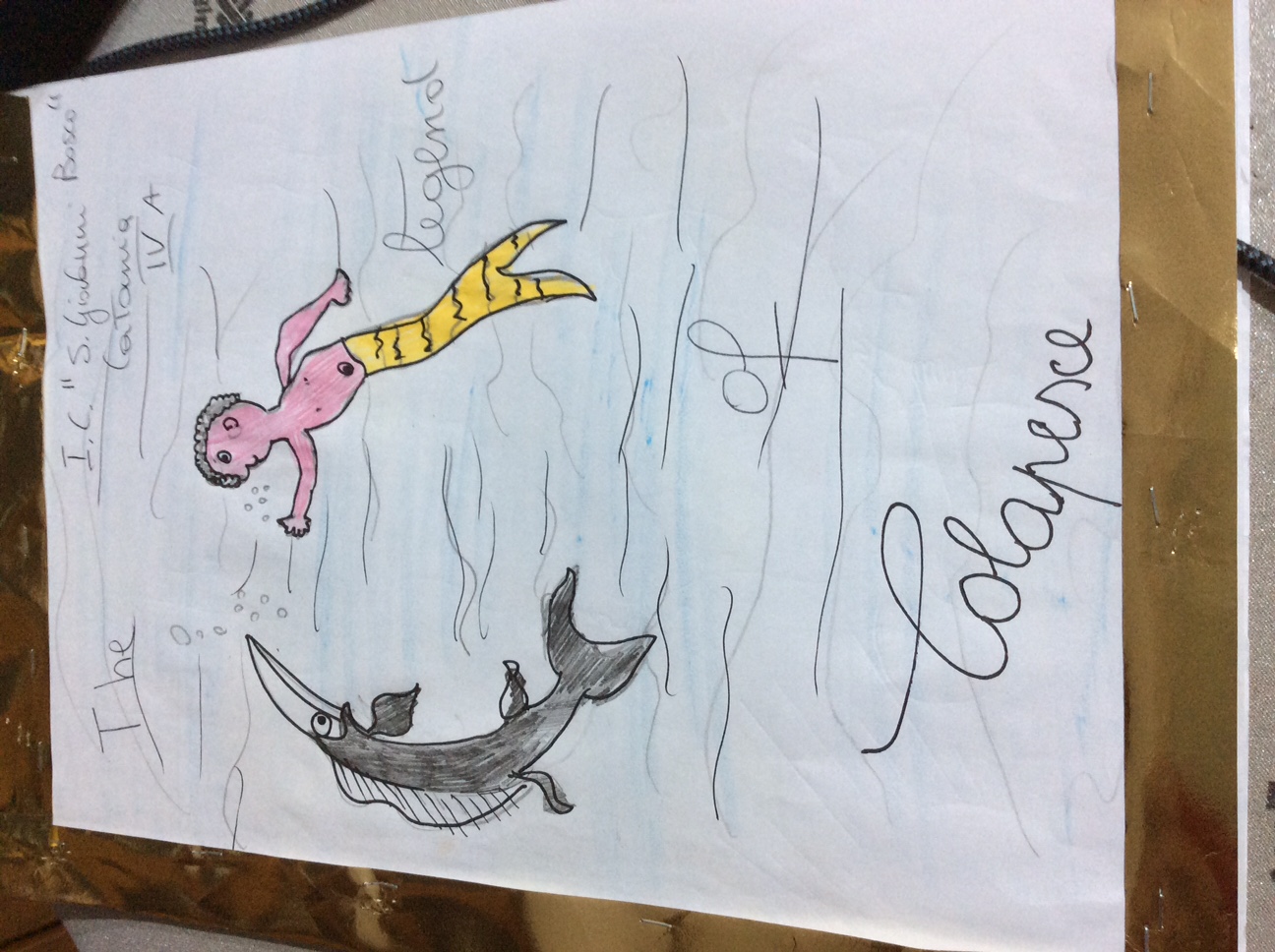 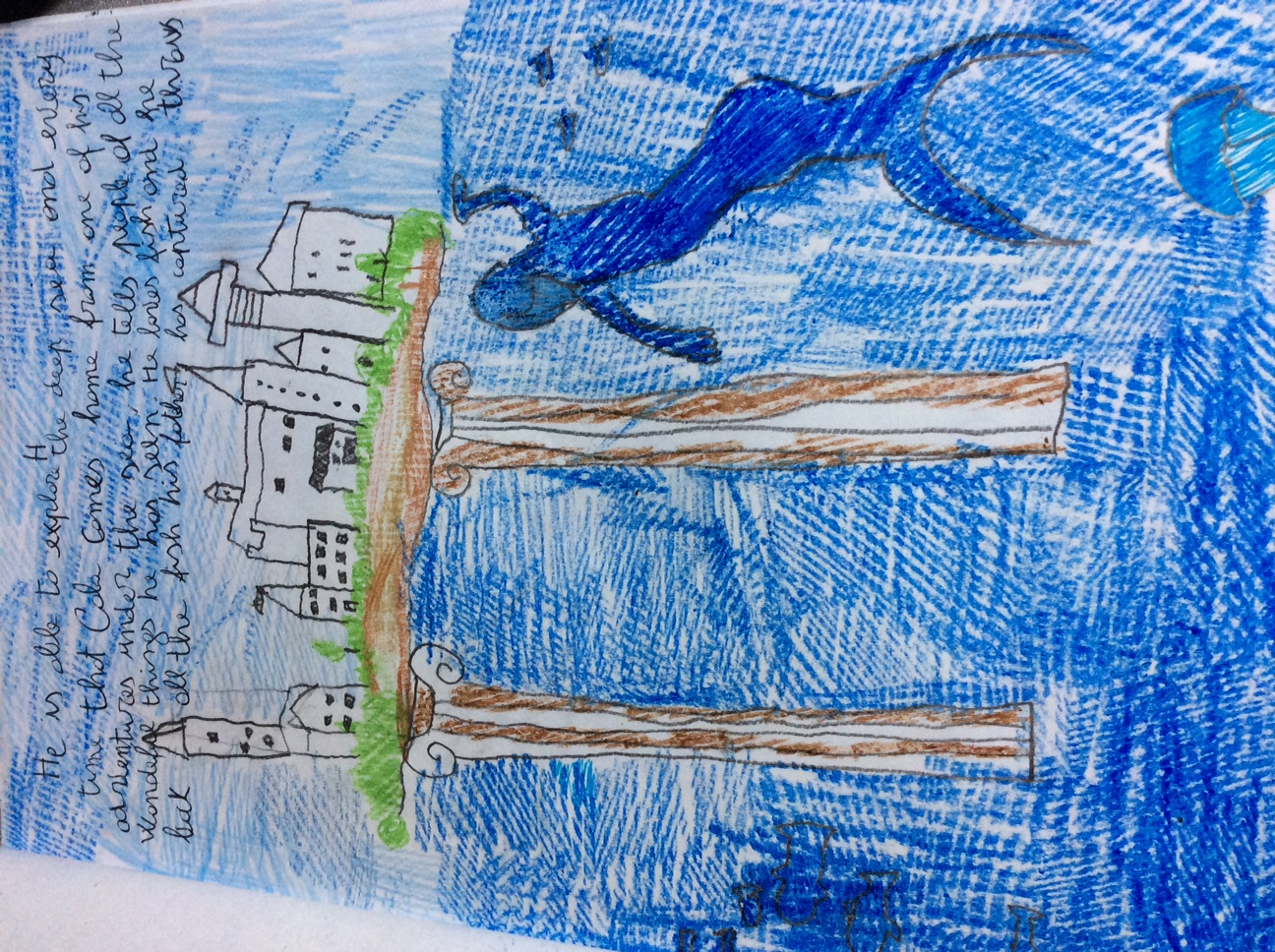 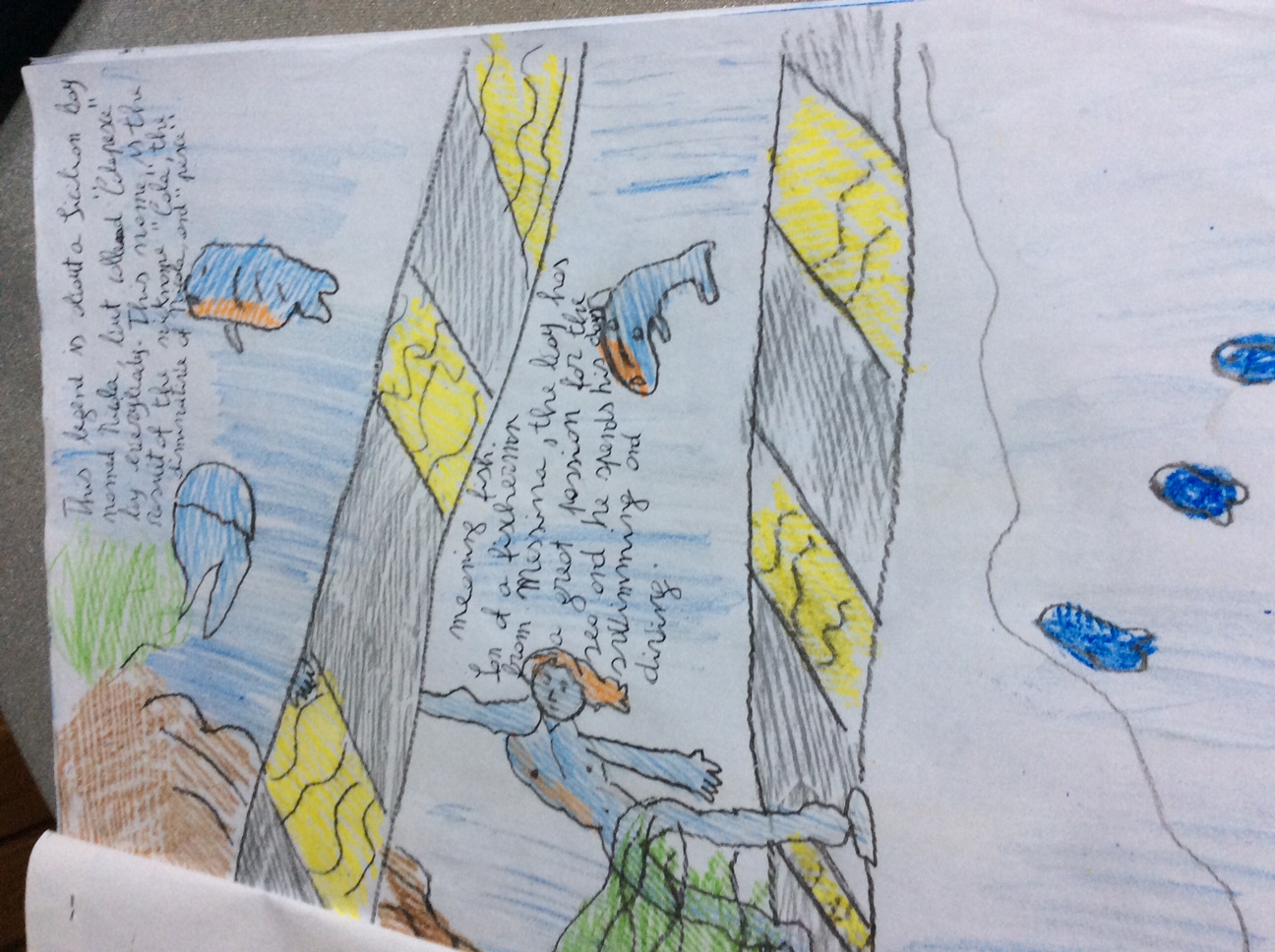 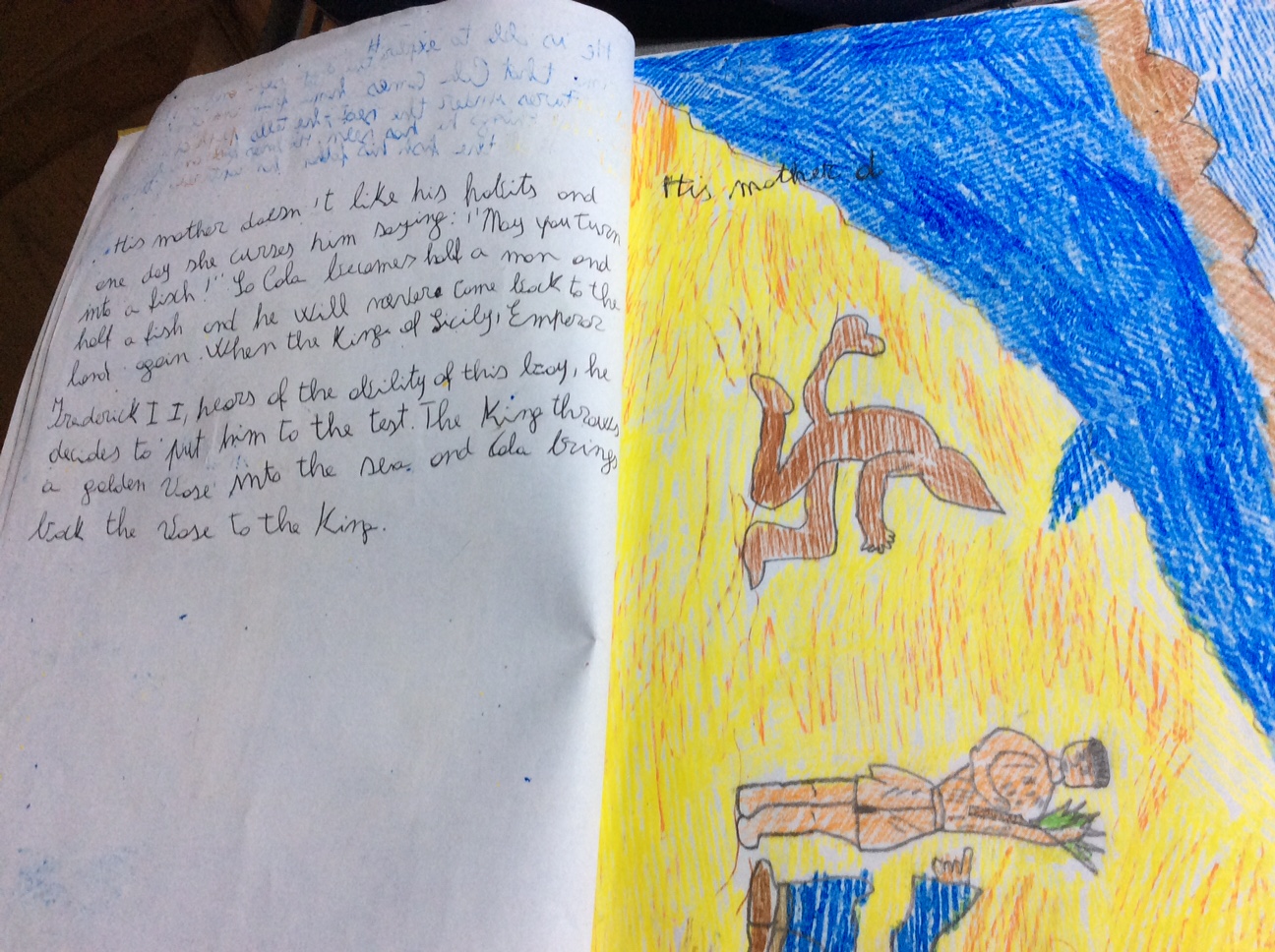 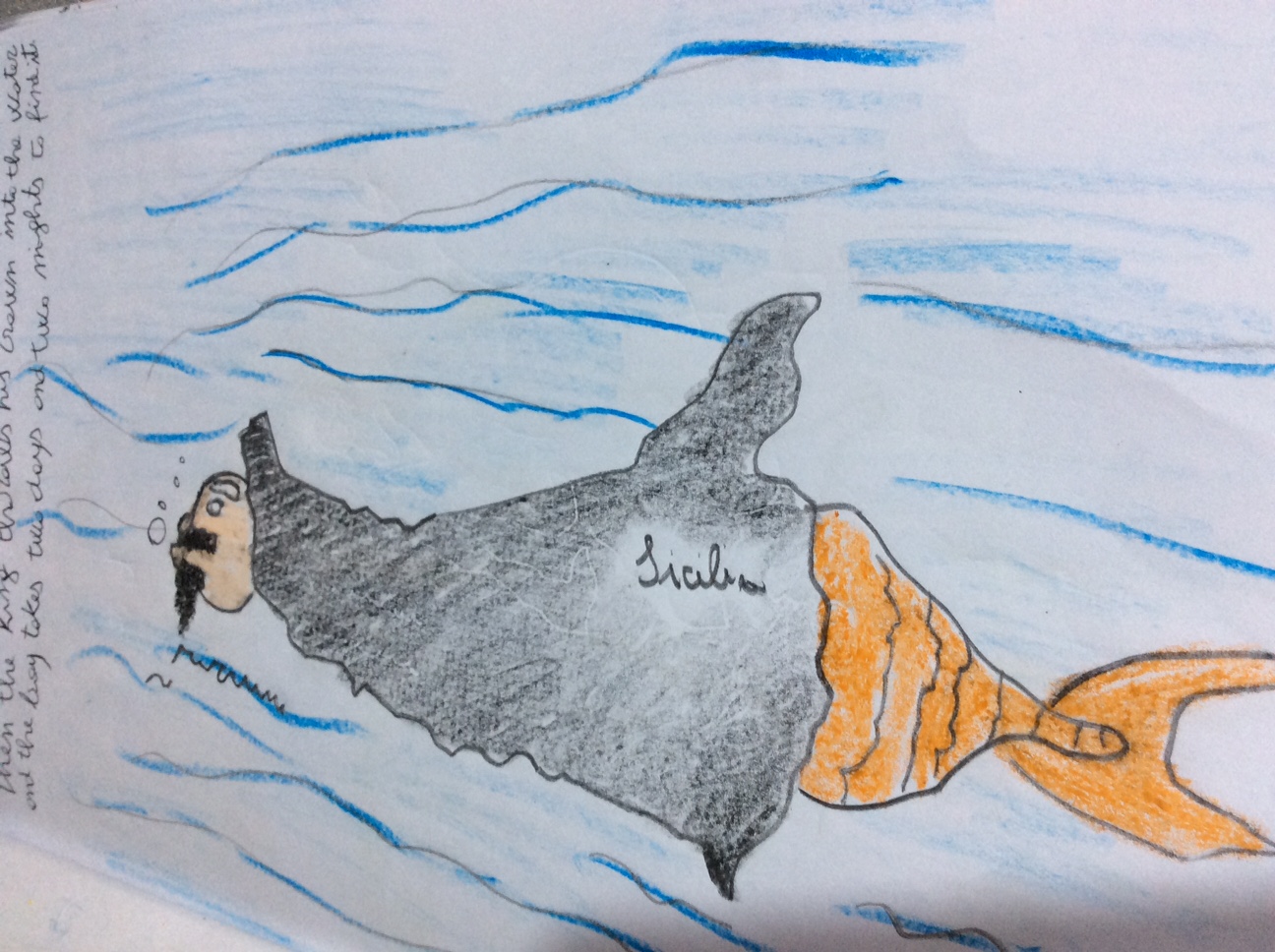 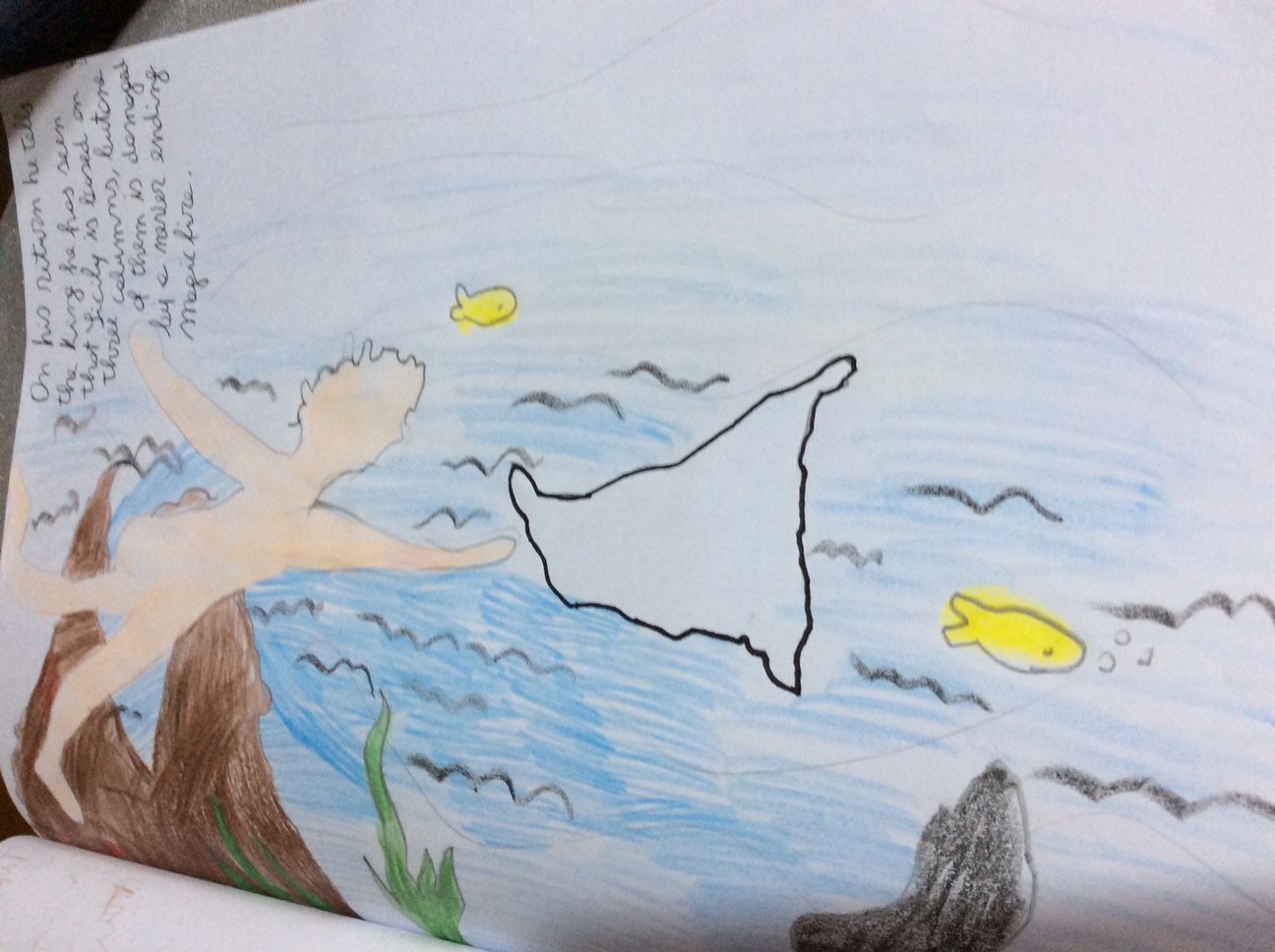 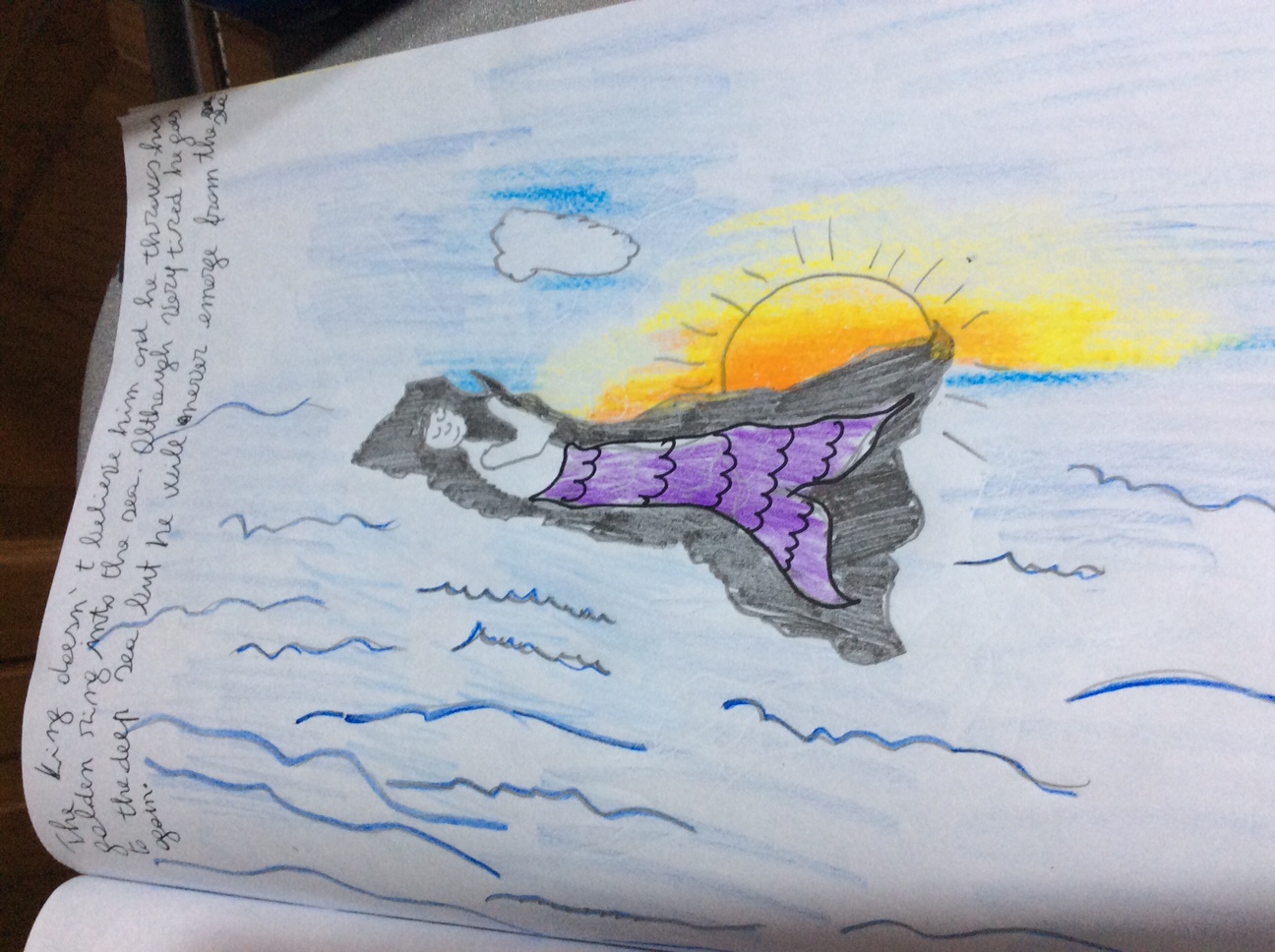 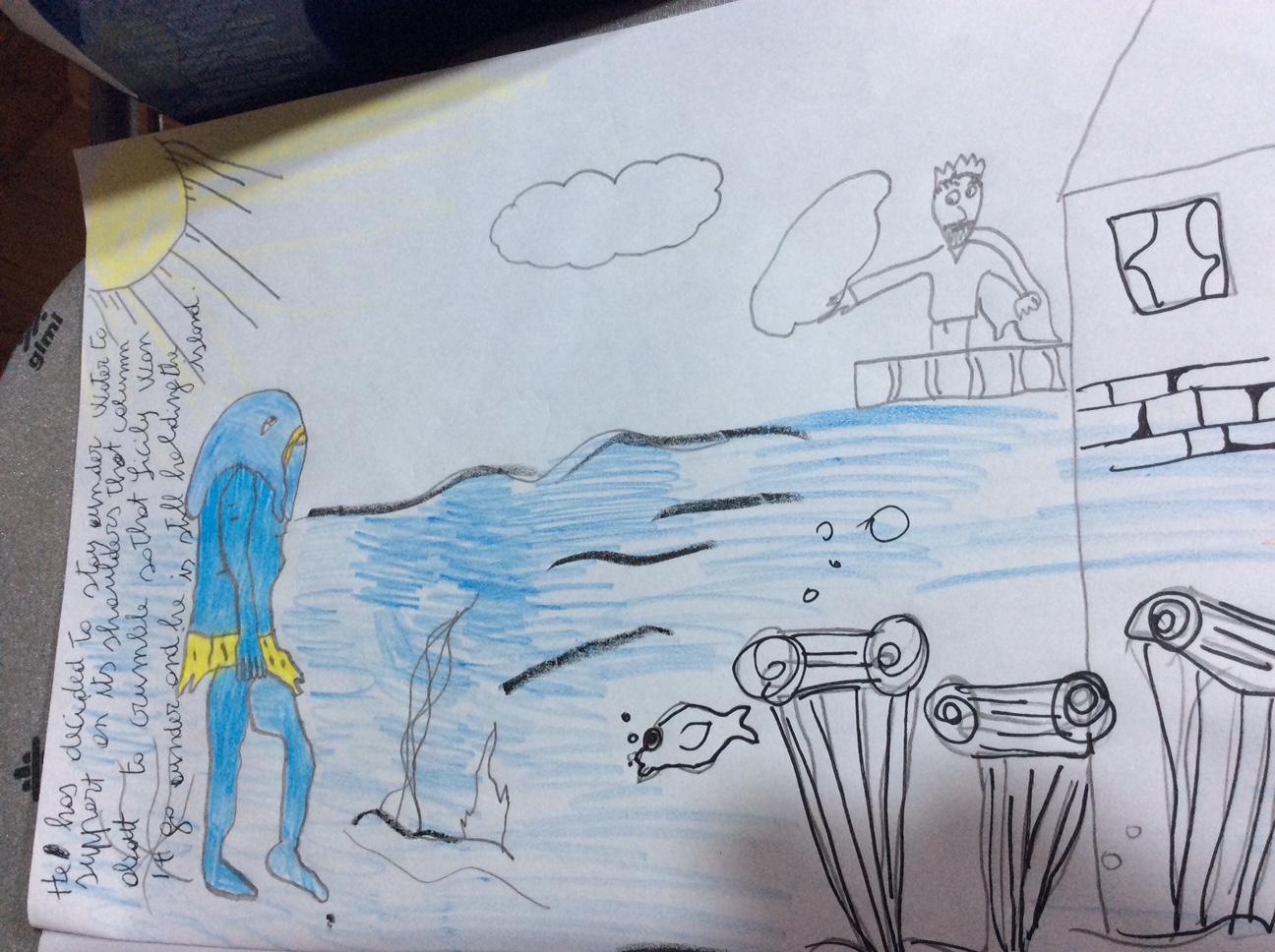 